от 23 июля 2020 года										№ 621Об утверждении состава комиссии по списанию муниципального имущества городского округа город Шахунья Нижегородской областиВ соответствии с Федеральным законом от 06.10.2003 № 131-ФЗ «Об общих принципах организации местного самоуправления в Российской Федерации», Уставом городского округа город Шахунья Нижегородской области, Положением о порядке управления и распоряжения муниципальной собственностью городского округа город Шахунья Нижегородской области, утвержденным решением Советам депутатов городского округа город Шахунья Нижегородской области от 28.02.2013 № 14-11, Порядком списания муниципального имущества городского округа город Шахунья Нижегородской области, утвержденного решением Совета депутатов городского округа город Шахунья Нижегородской области от 05.06.2020 № 40-5, постановлением администрации городского округа город Шахунья Нижегородской области от 06.07.2020 № 541 «О создании комиссии по списанию муниципального имущества городского округа город Шахунья Нижегородской области», администрация городского округа город Шахунья Нижегородской области  п о с т а н о в л я е т:1. Утвердить прилагаемый состав комиссии по списанию муниципального имущества городского округа город Шахунья Нижегородской области (далее - комиссия).2. Начальнику общего отдела администрации городского округа город Шахунья Нижегородской области обеспечить размещение настоящего постановления на официальном сайте администрации городского округа город Шахунья Нижегородской области.  3. Настоящее постановление вступает в силу со дня его размещения на официальном сайте администрации городского округа город Шахунья Нижегородской области.     4. Контроль за исполнением настоящего постановления возложить на первого заместителя главы администрации городского округа город Шахунья Нижегородской области А.Д.Серова.Глава местного самоуправлениягородского округа город Шахунья						          Р.В.КошелевУтвержденпостановлением администрациигородского округа город Шахунья 
Нижегородской областиот 23.07.2020 г. № 621СОСТАВКОМИССИИ ПО СПИСАНИЮ МУНИЦИПАЛЬНОГО ИМУЩЕСТВА 
ГОРОДСКОГО ОКРУГА ГОРОД ШАХУНЬЯ 
НИЖЕГОРОДСКОЙ ОБЛАСТИ ____________________________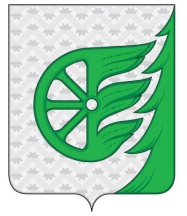 Администрация городского округа город ШахуньяНижегородской областиП О С Т А Н О В Л Е Н И ЕСеров А.Д.- первый заместитель главы администрации городского округа город Шахунья Нижегородской области, председатель комиссииКузнецов С.А.- заместитель главы администрации городского округа город Шахунья Нижегородской области, заместитель председателя комиссииСоснова Н.А.- ведущий специалист Управления экономики, прогнозирования, инвестиционной политики и муниципального имущества  городского округа город Шахунья Нижегородской области, секретарь комиссии (по согласованию)Члены комиссии:Козлова Е.Л.- начальник Управления экономики, прогнозирования, инвестиционной политики и муниципального имущества  городского округа город Шахунья Нижегородской областиСмирнов А.С.- начальник Управления промышленности, транспорта, связи, жилищно-коммунального хозяйства и архитектурной деятельности администрации  городского округа город Шахунья Нижегородской областиСмирнова С.В.- начальник Финансового управления администрации городского округа город Шахунья Нижегородской областиБагерян А.Г.- начальник Управления образования администрации  городского округа город Шахунья Нижегородской областиБелов А.В.- начальник юридического отдела администрации городского округа город Шахунья Нижегородской областиКузнецов А.Г.- директор МКУК «Центр организационно-методической работы учреждений культуры» Елькин О.А.- начальник отдела Управления экономики, прогнозирования, инвестиционной политики и муниципального имущества  городского округа город Шахунья Нижегородской области (по согласованию)